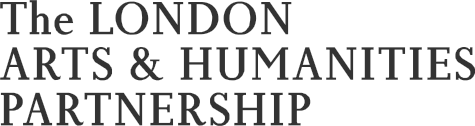 LAHP Open Competition Supervisor StatementEnd of Form1. Enter Student UID  NB: This question is not applicable for the Word version of the form.Please copy and paste this from the Email you received requesting your supporting statement.Student Details2. Surname/family name3. First name4. Email Address5. Chosen LAHP InstitutionChoose from: King’s College LondonLondon School of Economics and Political ScienceQueen Mary University of LondonRoyal Central School of Speech and DramaRoyal College of ArtRoyal College of MusicSchool of Advanced StudyUniversity College London6. Department/Division7. Reference number for HEI applicationFirst / Joint Supervisor Details8. Title9. Full Name10. Email Address11. Department/Division12. LAHP InstitutionChoose from: King’s College LondonLondon School of Economics and Political ScienceQueen Mary University of LondonRoyal Central School of Speech and DramaRoyal College of ArtRoyal College of MusicSchool of Advanced StudyUniversity College London13. First / Joint Supervisor?Choose from:FirstJoint14. Relevant research experience, supervisory experience and total number of current students (up to 1,000 characters including spaces)Secondary / Joint Supervisor DetailsPlease check that these details match with what the student has indicated in their application, if they have named a second supervisor.15. Title 16. Full Name 17. Email Address 18. Department/Division 19. Institution 20. Second / Joint SupervisorChoose from:SecondJoint21. Relevant research experience, supervisory experience and total number of current students (up to 1,000 characters including spaces)22. Quality of the Proposed ResearchIts significance, originality and clarity; underpinning ideas, aims and research questions; research design, methodology and/or sources; suitability of proposal for doctoral research; dissemination and potential impact. (up to 2,000 characters including spaces)23. Preparedness of the ApplicantPrevious academic achievements in relevant subject areas and/or relevant professional / practitioner experience (particularly for applicants with non-standard academic trajectories); relevant knowledge, skills and/or training for proposed research. (up to 1,000 characters including spaces)24. Feasibility of the Proposed ResearchLikely completion within the timeframe; identification of training needs; justification of fieldwork and study visits; synergy with wider intellectual culture of the department, HEI and LAHP. (up to 1,000 characters including spaces)